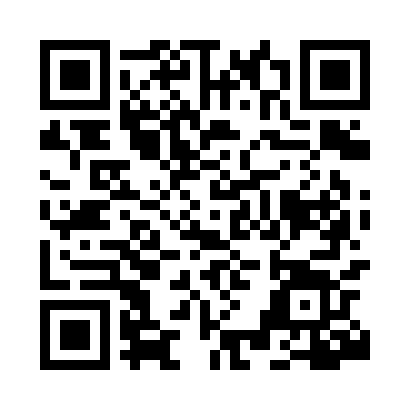 Prayer times for Auvergne, AustraliaWed 1 May 2024 - Fri 31 May 2024High Latitude Method: NonePrayer Calculation Method: Muslim World LeagueAsar Calculation Method: ShafiPrayer times provided by https://www.salahtimes.comDateDayFajrSunriseDhuhrAsrMaghribIsha1Wed5:487:0112:474:066:337:422Thu5:487:0112:474:056:337:423Fri5:487:0112:474:056:327:414Sat5:487:0212:474:056:327:415Sun5:487:0212:474:056:317:416Mon5:487:0212:474:046:317:407Tue5:497:0212:474:046:307:408Wed5:497:0312:474:046:307:409Thu5:497:0312:464:046:307:4010Fri5:497:0312:464:036:297:3911Sat5:497:0412:464:036:297:3912Sun5:497:0412:464:036:297:3913Mon5:507:0412:464:036:287:3914Tue5:507:0412:464:036:287:3815Wed5:507:0512:464:036:287:3816Thu5:507:0512:464:026:287:3817Fri5:507:0512:464:026:277:3818Sat5:517:0612:464:026:277:3819Sun5:517:0612:474:026:277:3820Mon5:517:0612:474:026:277:3821Tue5:517:0712:474:026:267:3722Wed5:527:0712:474:026:267:3723Thu5:527:0712:474:026:267:3724Fri5:527:0812:474:026:267:3725Sat5:527:0812:474:016:267:3726Sun5:537:0812:474:016:267:3727Mon5:537:0912:474:016:267:3728Tue5:537:0912:474:016:267:3729Wed5:537:0912:474:016:267:3730Thu5:547:1012:484:016:257:3731Fri5:547:1012:484:016:257:37